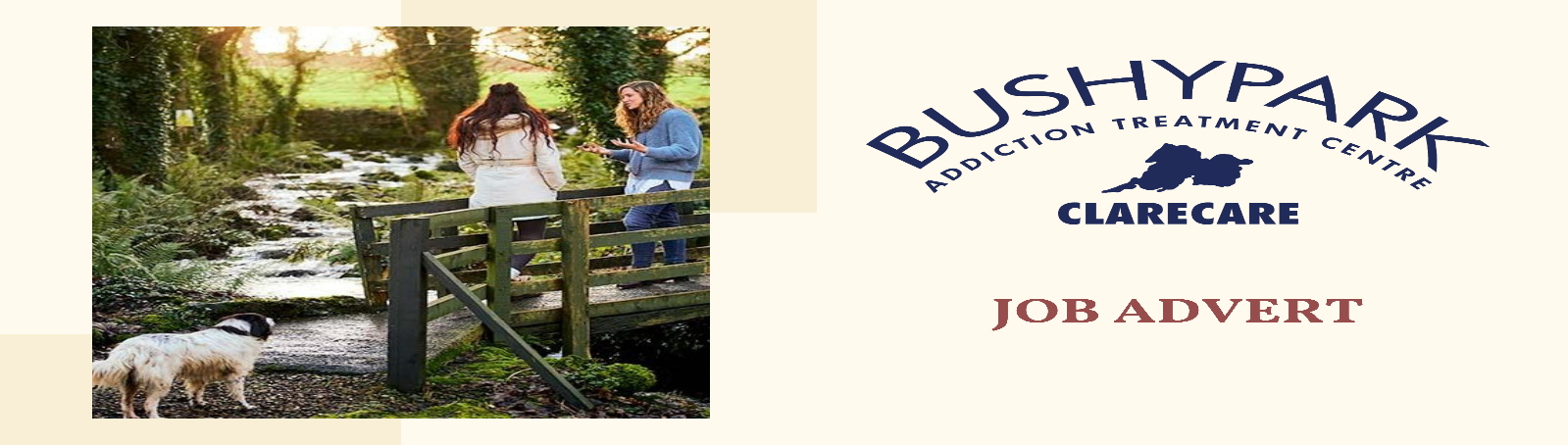 In conjunction with a significant capital investment expansion project at Bushypark Treatment Centre, we now have two hugely exciting opportunities to join our Counselling Team based in Ennis, Co. Clare.Counsellor – Full-time, permanent positions x 2   We would like to hear from motivated, dynamic & professional Counsellors/Therapists who have a passion for working with an experienced clinical team in supporting clients, often mesmerised by their addictive tendencies and struggling to find meaning or connection from their experiences in life.  In these roles, you will support their family or significant others as they also struggle to speak their reality and facilitate change. A clear understanding of the Biopsychosocial model of treatment is required for these positions. Candidates should have knowledge and understanding of working with Addiction, Dual Diagnosis, Grief and Loss, Trauma, Attachment, Family Systems and have excellent Group Therapy facilitation skills. Reporting to the Treatment Team Leader, you will have the ability to assess, support and hold clients and their families/significant others, in distress or crisis while working within Bushypark’s Framework and Code of Conduct.Essential Requirements:A professional qualification in Counselling or Psychotherapy to at least Level 7 on the Irish National Framework of Qualifications (NFQ) - QQI  					 OR Have an equivalent qualification and full registration from another jurisdiction.                                                                 	 ANDBe fully accredited as a Counsellor with Addiction Counsellors of Ireland (ACI) or as a Counsellor/Psychotherapist with the Irish Association of Counsellors and Psychotherapists (IACP) or a relevant body within the Irish Council for Psychotherapy (ICP)ANDA minimum of 2 years post qualification experience working as an accredited Counsellor in a clinical setting, with individuals and/or groups where addiction issues are part of your work experience. ANDCandidates must possess the requisite knowledge and ability (including a high standard of suitability and management ability) to ensure the proper discharge of the responsibilities of these roles.Copy of full Job Description is attached to this advert For informal enquiries, please contact: Gerry Murphy MIAHIP Treatment Team Leader  on 065 - 6840944 or email:  gmurphybushypark@clarecare.ieTo apply: Please send a full and up to date CV with cover letter clearly outlining why you would be a suitable candidate for these roles to Carmel Keane, Human Resources Manager, Clarecare, Harmony Row, Ennis, Co. Clare V95 F8CN or via email to:  ckeane@clarecare.ieClosing date for receipt of applications is 5.00 p.m. on Thursday, 8th April 2021.  Shortlisting for interview will apply on the basis of information submitted.A Panel may be formed from which future Counsellor vacancies may be filled.Clarecare is an Equal Opportunities Employer